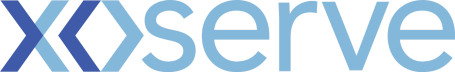 Emergency DSC Credit Committee (EDSCCC)River Name/Shipper Name:Type of Organisation:e.g. Shipper User/Trader UserCompany Status:e.g. active/in administrationContracted Services:Date of EDSCCC Meeting:Attendees:3 members are needed to be quorateChairperson:Operational Lead:Reason for Meeting: Including relevant sections of Credit PolicySecurity and Type:Exposure:Contact with and views of customer:Key points from EDSCCCActions agreed at EDSCCCNext Meeting